Cable One, Inc.210 E. Earll Dr.Phoenix, AZ 85012Exhibit CCable One, Inc.Application for Order Confirming Qualified Broadband EquipmentThe Cable One, Inc. Broadband systems of Boise / West Valley, Idaho Falls, Lewiston, Twin Falls, Pocatello, and surrounding area cable system RF distribution networks are used to transmit radio frequency signals to subscriber homes over coaxial cable located throughout the systems service areas.RF distribution systems consist of coaxial and fiber optic cables, power supplies, amplifiers and taps, all required to amplify and distribute the signal throughout the system. These devices provide for uniform signal strength and frequency response throughout the cable television systems. Aerial, underground, and fiber optic RF distribution system construction is present at the systems.Approximately 2,999 total miles of aerial coaxial RF distribution plant cable are in service at the Cable One, Inc. Broadband systems of Boise, Idaho Falls, Lewiston, Twin Falls, Pocatello, and surrounding area cable television systems. Aerial installations are attached to utility poles via galvanized strand wires that support the RF distribution cable. Various amplifiers, taps, power supplies and other hardware are attached to utility poles via specialized mounts, braces, and fittings.The Cable One, Inc. broadband systems of Boise / West Valley, Idaho Falls, Lewiston, Twin Falls, Pocatello, and surrounding area cable television systems have provided for the structural support of the poles used to support aerial RF distribution plant. When necessary, additional guy wires and anchors were used to reinforce utility poles. Mounting of the RF distribution system cables and hardware appears to be in general conformity with local regulations and codes. Additionally, approximately 3,627 total miles of underground coaxial RF distribution system plant cable are present at the systems. Underground installation is more complex and costly than aerial cable, principally because of the large amount of boring and trenching required to place the distribution system into service. A large number of roads, sidewalks, and driveways, as well as several major highways are crossed by the Cable One, Inc. broadband systems of Boise, Idaho Falls, Lewiston, Twin Falls, Pocatello, and surrounding area cable television systems. Underground cable has been utilized in areas where aerial installations are not possible, or where pole attachments are not available.The system also makes use of the 1,398 total miles of fiber optic cable. Fiber optic cable transmits information by sending a light signal through a glass or plastic fiber. Fiber optic cables afford higher signal capacity and lower transmission loss at greater speeds than coaxial cable. 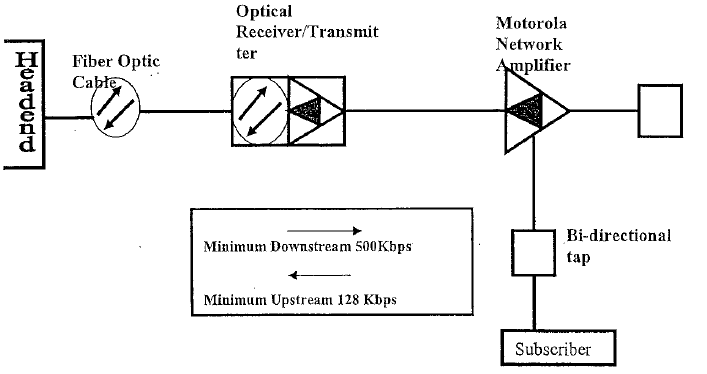 